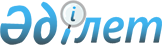 О внесении дополнения в приказ Министра государственных доходов Республики Казахстан от 21 марта 2002 года N 379 "Об утверждении формы Заявления на
получение Свидетельства о государственной регистрации индивидуального предпринимателя", зарегистрированный за N 1820
					
			Утративший силу
			
			
		
					Приказ Председателя Налогового комитета Министерства финансов Республики Казахстан от 7 января 2004 года N 3. Зарегистрирован в Министерстве юстиции Республики Казахстан 20 января 2004 года N 2676. Утратил силу приказом Министра финансов Республики Казахстан от 9 января 2009 года № 5      Сноска. Утратил силу приказом Министра финансов РК от 09.01.2009 № 5.       В соответствии с  Кодексом  Республики Казахстан "О налогах и других обязательных платежах в бюджет" (Налоговый кодекс) ПРИКАЗЫВАЮ: 

      1. Внести в  приказ  Министра государственных доходов от 21 марта 2002 года N 379 "Об утверждении формы Заявления на получение Свидетельства о государственной регистрации индивидуального предпринимателя" (зарегистрированный в Министерстве юстиции Республики Казахстан 11 апреля 2002 года N 1820, опубликованный в Бюллетене нормативных правовых актов центральных исполнительных и иных государственных органов Республики Казахстан, 2002 год, N 21) следующее дополнение: 

      в Заявлении на получение Свидетельства о государственной регистрации индивидуального предпринимателя, утвержденного указанным приказом: 

      пункт 8 дополнить абзацем следующего содержания: 

      "При регистрации индивидуального предпринимательства в форме крестьянского (фермерского) хозяйства укажите Х в ячейке |__| .". 

      2. Управлению непроизводственных платежей Налогового комитета Министерства финансов Республики Казахстан (Тлеумуратову Ю.Д.) направить настоящий приказ на государственную регистрацию в Министерство юстиции Республики Казахстан. 

      3. Настоящий приказ вводится в действие со дня государственной регистрации.        И.о.   Председателя 
					© 2012. РГП на ПХВ «Институт законодательства и правовой информации Республики Казахстан» Министерства юстиции Республики Казахстан
				